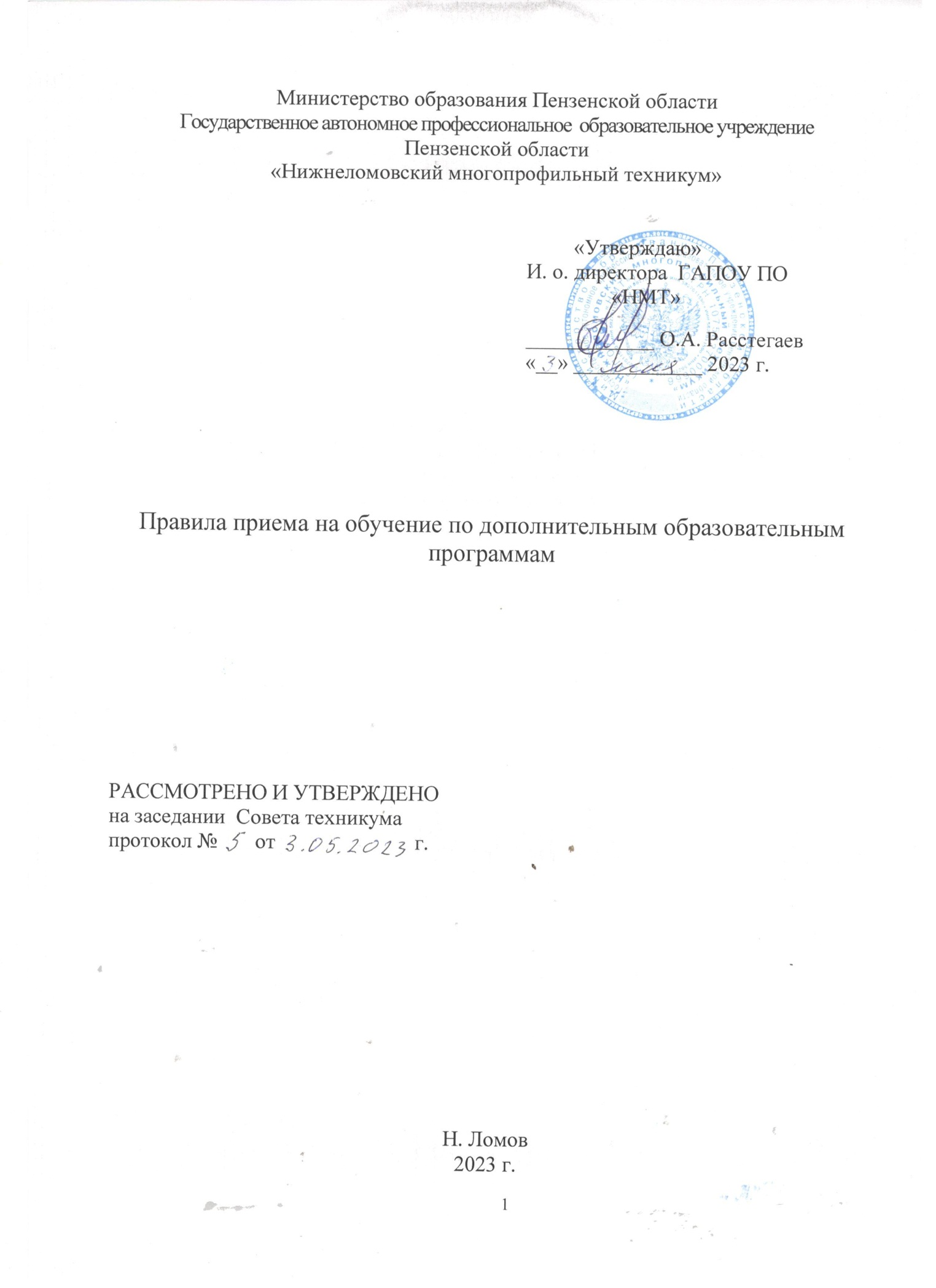 Министерство образования Пензенской областиГосударственное автономное профессиональное  образовательное учреждение      Пензенской области«Нижнеломовский многопрофильный техникум»                                                                                      «Утверждаю»И. о. директора  ГАПОУ ПО                 «НМТ»____________ О.А. Расстегаев«__» ____________ 2023 г.Правила приема на обучение по дополнительным образовательным программамРАССМОТРЕНО И УТВЕРЖДЕНОна заседании  Совета техникумапротокол №       от                          г.Н. Ломов2023 г.Общие положенияПравила приема на обучение по дополнительным образовательным программам (далее - Правила) являются локальным нормативным актом Техникума, который регламентирует порядок приема и требования к гражданам Российской Федерации, иностранным гражданам, лицам без гражданства, в том числе соотечественникам за рубежом (далее - иностранные граждане), поступающим в Техникум для обучения по программам  дополнительного профессионального образования.На обучение по программам дополнительного профессионального образования, реализуемым в Техникуме (далее - на обучение) принимаются граждане Российской Федерации и иностранные граждане, имеющие среднее профессиональное и (или) высшее образование, а также получающие среднее профессиональное и (или) высшее образование, соответствующее требованиям уровня дополнительной профессиональной программы (далее - поступающие). При освоении дополнительной профессиональной программы параллельно с получением среднего профессионального образования и (или) высшего образования, удостоверение о повышении квалификации и (или) диплом о профессиональной переподготовке выдается одновременно с получением соответствующего документа об образовании и о квалификации.К обучению по дополнительным образовательным программам по профессиям рабочих, должностям служащих допускаются лица различного возраста, в том числе не имеющие основного общего или среднего общего образования, включая лиц с ограниченными возможностями здоровья (с различными формами умственной отсталости).Прием на обучение слушателей в Технику осуществляется на договорной основе с оплатой стоимости обучения юридическими или физическими лицами на условиях, установленных настоящими Правилами и договором на оказание платных образовательных услуг по программам дополнительного профессионального образования и профессионального обучения.Стоимость образовательных услуг, оказываемых по Договорам об образовании, рассчитывается Техникумом в зависимости от формы обучения и направлениям переподготовки, повышения квалификации на основании расчета экономически обоснованных затрат и сложившегося спроса на рынке образовательных услуг.После предоставления всех необходимых документов, указанных в п.3.3 и оплаты за обучение заключается Договор об образовании.Обучение слушателей по программам дополнительного профессионального образования может реализовываться в различных формах в соответствии с действующим законодательством.Правовая основаНастоящие Правила разработаны на основе следующих правовых актов:Правила приема слушателей на обучение по программам  дополнительногопрофессионального образования.Федеральный закон от 29 декабря 2012 г. № 273 - ФЗ «Об образовании вРоссийской Федерации».Организация приема документов на обучениеПрием документов для обучения и регистрация слушателей курсов по программам  дополнительного профессионального образования проводится в течение всего года.Прием на обучение по программам  дополнительного профессионального образования в Техникуме проводится по личным заявлениям поступающих на основании представленных ими документов.К заявлению о приеме на обучение дополнительно прилагаются следующие документы:для слушателей по программам профессиональной  подготовки:копия документа, удостоверяющего личность и гражданство;копия документа, подтверждающего факт изменения фамилии, имени илиотчества, при их смене;копия документа об образовании при его наличии.К освоению  программам профессиональной подготовки по профессиям рабочих, должностям служащих допускаются лица различного возраста, в том числе не имеющие основного общего или среднего общего образования, включая лиц с ограниченными возможностями здоровья (с различными формами умственной отсталости);при приеме на профессиональное обучение (по отраслям) Поступающийпроходит обязательные предварительные медицинские осмотры (обследования) в порядке, установленном по соответствующей должности или специальности .Для слушателей по программам дополнительного профессионального образования:для прохождения учебной и производственной практики необходимо наличиеподтверждения о прохождении медицинского осмотра (обследования) по соответствующей должности или специальности. копия документа, удостоверяющего личность и гражданство;копия документа, подтверждающего факт изменения фамилии, имени илиотчества, при их смене;копия документа государственного образца о среднем профессиональном и(или) высшем;для лиц, завершающих обучение по программам среднего профессионального и(или) высшего образования - справку учебного заведения об обучении данных лиц (предоставляется каждую сессию) и копию учебной карточки студента, заверенные в установленном порядке по месту обучения.Все документы предоставляются Поступающим лично. При реализации программы в заочной форме с применением электронного обучения, дистанционных образовательных технологий копии личных документов и сканированную копию заявления поступающий направляет в Техникум по электронной почте. Зачисление производится на основе предоставленных документов: оригинала заявления, согласия на обработку персональных данных и заявление об отправке почтой документа о квалификации, оригинала договора об образовании с личной подписью, которые Поступающий направляет в Техникум.На каждого Поступающего оформляется личное дело, в котором хранятся следующие документы:для слушателей по программам профессиональной подготовки: заявление Поступающего; согласие на обработку персональных данных; копия документа, удостоверяющего личность и гражданство, копия документа об образовании, договор (копия государственного контракта) об образовании; копия приказа о зачислении; другие документы при необходимости.для слушателей по программам дополнительного профессионального образования: заявление Поступающего; согласие на обработку персональных данных; копия документа, удостоверяющего личность и гражданство; копия документа об образовании (при его наличии); договор (копия государственного контракта) об образовании; копия приказа о зачислении; другие документы при необходимости. Поступающие, представившие заведомо ложные документы, несут ответственность, предусмотренную законодательством Российской Федерации.Зачисление на обучениеЗачисление на обучение в Техникум по программам дополнительного профессионального образования проводится без вступительных экзаменов по результатам рассмотрения документов, представленных поступающими.Причинами отказа зачисления на обучение могут быть: несоответствие представленных документов и невозможности устранения данной причины; отсутствие набора по соответствующей программе дополнительного профессионального образования или профессионального обучения.До поступающих своевременно доводится информация о дате, времени и месте обучения.Зачисление на обучение лиц производится приказом Техникума после заключения договора об образовании на обучение по дополнительным профессиональным образовательным программам и оплаты за обучение периода или этапа обучения в сроки, установленные соответствующим договором.Заключительные положенияВсе вопросы, связанные с организацией работы по приему для обучения в Техникум по программам  дополнительного профессионального образования и неурегулированные настоящими Правилами, решаются в соответствии с действующим законодательством Российской Федерации.Поступающему, желающему забрать поданные им для поступления на обучение документы, документы выдаются по письменному заявлению в течение следующего рабочего дня после подачи заявления.